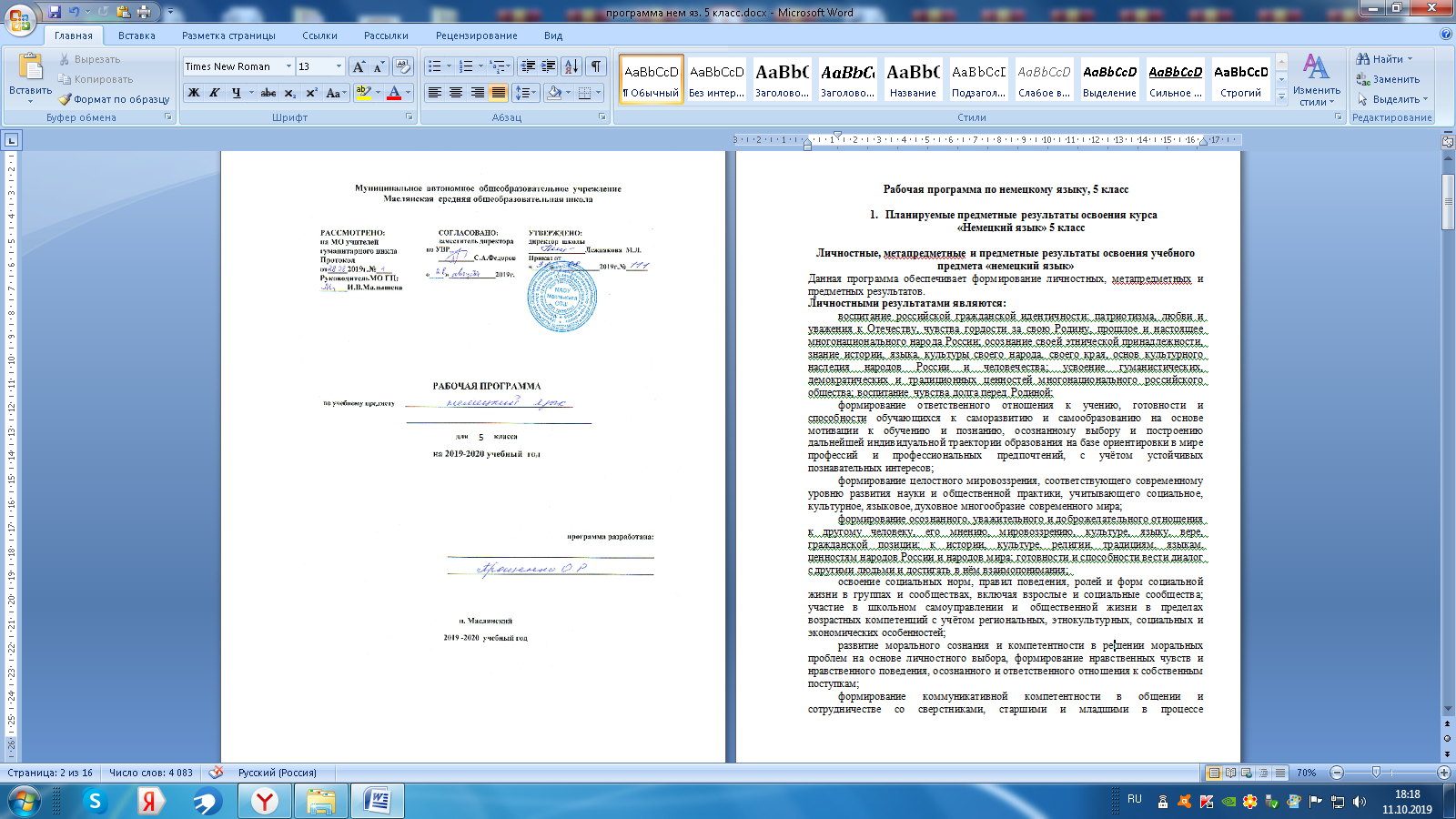 Рабочая программа по немецкому языку, 5 классПланируемые предметные результаты освоения курса«Немецкий язык» 5 классЛичностные, метапредметные и предметные результаты освоения учебного предмета «немецкий язык»Данная программа обеспечивает формирование личностных, метапредметных и предметных результатов. Личностными результатами являются:воспитание российской гражданской идентичности: патриотизма, любви и уважения к Отечеству, чувства гордости за свою Родину, прошлое и настоящее многонационального народа России; осознание своей этнической принадлежности, знание истории, языка, культуры своего народа, своего края, основ культурного наследия народов России и человечества; усвоение гуманистических, демократических и традиционных ценностей многонационального российского общества; воспитание чувства долга перед Родиной;формирование ответственного отношения к учению, готовности и способности обучающихся к саморазвитию и самообразованию на основе мотивации к обучению и познанию, осознанному выбору и построению дальнейшей индивидуальной траектории образования на базе ориентировки в мире профессий и профессиональных предпочтений, с учётом устойчивых познавательных интересов; формирование целостного мировоззрения, соответствующего современному уровню развития науки и общественной практики, учитывающего социальное, культурное, языковое, духовное многообразие современного мира;формирование осознанного, уважительного и доброжелательного отношения к другому человеку, его мнению, мировоззрению, культуре, языку, вере, гражданской позиции; к истории, культуре, религии, традициям, языкам, ценностям народов России и народов мира; готовности и способности вести диалог с другими людьми и достигать в нём взаимопонимания; освоение социальных норм, правил поведения, ролей и форм социальной жизни в группах и сообществах, включая взрослые и социальные сообщества; участие в школьном самоуправлении и  общественной жизни в пределах возрастных компетенций с учётом региональных, этнокультурных, социальных и экономических особенностей; развитие морального сознания и компетентности в решении моральных проблем на основе личностного выбора, формирование нравственных чувств и нравственного поведения, осознанного и ответственного отношения к собственным поступкам;формирование коммуникативной компетентности в общении и  сотрудничестве со сверстниками, старшими и младшими в процессе образовательной, общественно полезной, учебно-исследовательской, творческой и других видах деятельности;формирование ценности  здорового и безопасного образа жизни; усвоение правил индивидуального и коллективного безопасного поведения в чрезвычайных ситуациях, угрожающих жизни и здоровью людей, правил поведения в транспорте и правил поведения на дорогах;формирование основ экологической культуры на основе признания ценности жизни во всех её проявлениях и необходимости ответственного, бережного отношения к окружающей среде;осознание значения семьи в жизни человека и общества, принятие ценности семейной жизни, уважительное и заботливое отношение к членам своей семьи;развитие эстетического сознания через освоение художественного наследия народов России и мира,  творческой деятельности эстетического характера;формирование мотивации изучения иностранных языков и стремления к самосовершенствованию в образовательной области «Иностранный язык»;осознание возможностей самореализации средствами иностранного языка;стремление к совершенствованию речевой культуры в целом;формирование коммуникативной компетенции в межкультурной и межэтнической коммуникации;развитие таких качеств, как воля, целеустремлённость, креативность, инициативность, эмпатия, трудолюбие, дисциплинированность;формирование общекультурной и этнической идентичности как составляющих гражданской идентичности личности;стремление к лучшему осознанию культуры своего народа и готовность содействовать ознакомлению с ней представителей других стран; толерантное отношение к проявлениям иной культуры; осознание себя гражданином своей страны и мира;готовность отстаивать национальные и общечеловеческие (гуманистические, демократические) ценности, свою гражданскую позицию;готовность и способность обучающихся к саморазвитию; сформированность мотивации к обучению, познанию, выбору индивидуальной образовательной траектории; ценностно-смысловые установки обучающихся, отражающие их личностные позиции, социальные компетенции; сформированность основ гражданской идентичности.Метапредметными результатами являются:умение самостоятельно определять цели своего обучения, ставить и формулировать для себя новые задачи в учёбе и познавательной деятельности, развивать мотивы и интересы своей познавательной деятельности; умение самостоятельно планировать альтернативные пути  достижения целей,  осознанно выбирать  наиболее эффективные способы решения учебных и познавательных задач;умение соотносить свои действия с планируемыми результатами, осуществлять контроль своей деятельности в процессе достижения результата, определять способы  действий в рамках предложенных условий и требований, корректировать свои действия в соответствии с изменяющейся ситуацией; умение оценивать правильность выполнения учебной задачи,  собственные возможности её решения;владение основами самоконтроля, самооценки, принятия решений и осуществления осознанного выбора в учебной и познавательной деятельности; осознанное владение логическими действиями определения понятий, обобщения, установления аналогий и классификации на основе  самостоятельного выбора оснований и критериев, установления родо-видовых связей; умение устанавливать причинно-следственные связи, строить  логическое рассуждение, умозаключение (индуктивное, дедуктивное  и по аналогии) и выводы;умение создавать, применять и преобразовывать знаки и символы, модели и схемы для решения учебных и познавательных задач;умение организовывать  учебное сотрудничество и совместную деятельность с учителем и сверстниками;   работать индивидуально и в группе: находить общее решение и разрешать конфликты на основе согласования позиций и учёта интересов;  формулировать, аргументировать и отстаивать своё мнение;умение адекватно и осознанно использовать речевые средства в соответствии с задачей коммуникации: для отображения своих чувств, мыслей и потребностей, планирования и регуляции своей деятельности;  владение устной и письменной речью, монологической контекстной речью; формирование и развитие компетентности в области использования информационно-коммуникационных технологий (далее ИКТ– компетенции);развитие умения планировать своё речевое и неречевое поведение;развитие коммуникативной компетенции, включая умение взаимодействовать с окружающими, выполняя разные социальные роли;развитие исследовательских учебных действий, включая навыки работы с информацией: поиск и выделение нужной информации, обобщение и фиксация информации;развитие смыслового чтения, включая умение выделять тему, прогнозировать содержание текста по заголовку/ключевым словам, выделять основную мысль, главные факты, опуская второстепенные, устанавливать логическую последовательность основных фактов;осуществление регулятивных действий самонаблюдения, самоконтроля, самооценки в процессе коммуникативной деятельности на иностранном языке.Предметными результатами являются: А. В коммуникативной сфере (т.е. владении иностранным языком как средством общения):Речевая компетенция в следующих видах речевой деятельности:В говорении:начинать, вести/поддерживать и заканчивать различные виды диалогов в стандартных ситуациях общения, соблюдая нормы речевого этикета, при необходимости переспрашивая, уточняя;расспрашивать собеседника и отвечать на его вопросы, высказывая своё мнение, просьбу, отвечать на предложение собеседника согласием/отказом в пределах изученной тематики и усвоенного лексико-грамматического материала;рассказывать о себе, своей семье, друзьях, своих интересах и планах на будущее;сообщать краткие сведения о своём городе/селе, о своей стране и странах изучаемого языка;описывать события/явления, передавать основное содержание, основную мысль прочитанного/услышанного, выражать своё отношение к прочитанному/услышанному, давать краткую характеристику персонажей.В аудировании:воспринимать на слух и частично понимать речь учителя, одноклассников;воспринимать на слух и понимать основное содержание несложных аутентичных аудио- и видеотекстов, относящихся к разным коммуникативным типам речи (сообщение/рассказ/интервью);воспринимать на слух и выборочно понимать с опорой на языковую догадку, контекст краткие несложные аутентичные прагматические аудио- и видеотексты, выделяя значимую/нужную/необходимую информацию.В чтении:читать аутентичные тексты разных жанров и стилей преимущественно с пониманием основного содержания;читать несложные аутентичные тексты разных жанров и стилей  с полным и точным пониманием и с использованием различных приёмов смысловой переработки текста (языковой догадки, выборочного перевода), а также справочных материалов; уметь оценивать полученную информацию, выражать своё мнение;читать аутентичные тексты с выборочным пониманием значимой/нужной/интересующей информации.В письменной речи:заполнять анкеты и формуляры;писать поздравления, личные письма с опорой на образец с употреблением формул речевого этикета, принятых в стране/странах изучаемого языка;составлять план, тезисы устного или письменного сообщения; кратко излагать результаты проектной деятельности.Языковая компетенция:применение правил написания слов, изученных в основной школе;адекватное произношение и различение на слух всех звуков иностранного языка; соблюдение правильного ударения в словах и фразах;соблюдение ритмико-интонационных особенностей предложений различных коммуникативных типов (утвердительное, вопросительное, отрицательное, повелительное); правильное членение предложений на смысловые группы;распознавание и употребление в речи основных значений изученных лексических единиц (слов, словосочетаний, реплик-клише речевого этикета);знание основных способов словообразования (аффиксации, словосложения, конверсии);понимание и использование явлений многозначности слов иностранного языка: синонимии, антонимии и лексической сочетаемости;распознавание и употребление в речи основных морфологических форм и синтаксических конструкций изучаемого языка; знание признаков изученных грамматических явлений (видо-временных форм глаголов, модальных глаголов и их эквивалентов, артиклей, существительных, степеней сравнения прилагательных и наречий, местоимений, числительных, предлогов);знание основных различий систем иностранного и русского/родного языков.Социокультурная компетенция:знание национально-культурных особенностей речевого и неречевого поведения в своей стране и странах изучаемого языка; применение этих знаний в различных ситуациях формального и неформального межличностного и межкультурного общения;распознавание и употребление в устной и письменной речи основных норм речевого этикета (реплик-клише, наиболее распространённой оценочной лексики), принятых в странах изучаемого языка;знание употребительной фоновой лексики и реалий страны/стран изучаемого языка, некоторых распространённых образцов фольклора (скороговорок, поговорок, пословиц);знакомство с образцами художественной, публицистической и научно-популярной литературы;представление об особенностях образа жизни, быта, культуры стран изучаемого языка (всемирно известных достопримечательностях, выдающихся людях и их вкладе в мировую культуру); представление о сходстве и различиях в традициях своей страны и стран изучаемого языка;понимание роли владения иностранными языками в современном мире.Компенсаторная компетенция – умение выходить из трудного положения в условиях дефицита языковых средств при получении и приёме информации за счёт использования контекстуальной догадки, игнорирования языковых трудностей, переспроса, словарных замен, жестов, мимики.В познавательной сфере:умение сравнивать языковые явления родного и иностранного языков на уровне отдельных грамматических явлений, слов, словосочетаний, предложений;владение приёмами работы с текстом: умение пользоваться определённой стратегией чтения/аудирования в зависимости от коммуникативной задачи (читать/слушать текст с разной глубиной понимания);умение действовать по образцу/аналогии при выполнении упражнений и составлении собственных высказываний в пределах тематики основной школы;готовность и умение осуществлять индивидуальную и совместную проектную работу;умение пользоваться справочным материалом (грамматическим и лингвострановедческим справочниками, двуязычным и толковым словарями, мультимедийными средствами);владение способами и приёмами дальнейшего самостоятельного изучения иностранных языков.В ценностно-ориентационной сфере:представление о языке как средстве выражения чувств, эмоций, основе культуры мышления;достижение взаимопонимания в процессе устного и письменного общения с носителями иностранного языка, установление межличностных и межкультурных контактов в доступных пределах;представление о целостном полиязычном, поликультурном мире, осознание места и роли родного и иностранных языков в этом мире как средства общения, познания, самореализации и социальной адаптации. В эстетической сфере:владение элементарными средствами выражения чувств и эмоций на иностранном языке. В трудовой сфере:умение рационально планировать свой учебный труд;умение работать в соответствии с намеченным планом.В физической сфере: стремление вести здоровый образ жизни (режим труда и отдыха, питание, спорт, фитнес).Содержание курса на основании обязательной части учебного планаПредметное содержание устной и письменной речи в 5 классе соответствует образовательным и воспитательным целям, а также интересам и возрастным особенностям школьников. Основное содержание включает в себя следующие темы: Глава 1. 5 класс,  привет! курс повторенияОсновное содержание темы	1. Первый школьный день в новом учебном году. Ученики собрались во дворе школы. Многие знакомятся друг с другом. 2. На страницах учебника появляется новый персонаж — Кот в сапогах. Он рассказывает о себе. 3. Ребята вспоминают о лете. Что они обычно делают летом? 4. А чем занимались летом Сабина, Свен и другие? 5. Ребята обмениваются впечатлениями об ушедшем лете. А мы?	Лексическийматериал: sich freuen, sich bekannt machen, ein Neuer, eine Neue, der Bekannte, die Bekannte (die Bekannten), genau, schlau, überlisten, verwandeln, befreien, das Land (die Länder), auf dem Lande, aufs Land, die Wiese (die Wiesen), die Kusine (die Kusinen), zu Gast sein, Gute Reise!, Viel Spaß! Грамматический материал: 1. Возвратные местоимения и их употребление в речи. 2. Систематизация грамматических знаний о спряжении глаголов в Präsens, об образовании Perfekt. 3. Повторение: Образование степеней сравнения прилагательных.Глава 2.  Старый немецкий город. Что в нем? Основное содержание темы	1. Маленькие немецкие города имеют много общего: их архитектура, достопримечательности. 2. Кот в сапогах рассказывает о том, что можно увидеть в старом немецком городе. 3. А о чем беседуют прохожие на улицах города?	Лексический материал: die Kirche (die Kirchen), das Rathaus, das Lebensmittelgeschäft, das Werk (die Werke), die Brücke (die Brücken), die Burg (die Burgen), der Ritter (die Ritter), der Jugendklub (die Jugendklubs), modern, das Mittelalter, unter roten Ziegeldächern (das Dach — die Dächer), fremd (Ich bin hier fremd.), die Begegnung (die Begegnungen).Грамматический материал: 1. Типы образования множественного числа имен существительных. 2. Отрицание „kein“, употребление отрицаний „kein“ и „nicht“.Глава 3. В городе…Кто живет здесь?Основное содержание темы	1. В городе живет много людей: женщины и мужчины разных профессий, также школьники, студенты и пенсионеры. Но здесь есть и много животных, особенно в зоопарке. 2. А что нам рассказывают о жителях города привидения? 3. Отношение жителей к своему городу, какое оно? Основная часть жителей любит свой город. Но есть среди них и ворчуны.	Лексический материал: der Beruf (die Berufe), Was ist er / sie von Beruf?, der Arbeiter (die Arbeiter), der Arzt (die Ärzte), der Angestellte (die Angestellten), der Handwerker (die Handwerker), der Ingenieur (die Ingenieure), der Rentner (die Rentner), das Gespenst (die Gespenster), verschieden, das Schaufenster (die Schaufenster), das Schild (die Schilder), das Symbol (die Symbole), Seid ihr/bist du einverstanden? Грамматическийматериал: 1. Указательныеместоимения „dieser, diese, dieses, diese, jener, jene, jenes, jene“.2. Словосложение как один из распространенных в немецком языке способов словообразования.Глава 4. Улицы города. Какие они? Основное содержание темы	1. Как выглядят улицы немецких городов. Что и кого можно здесь увидеть? 2. Маркус и Габи видят, как приземляется летающая тарелка. Кто же прилетел из космоса? Это Косми и Роби. Пришельцы из космоса знакомятся с Маркусом, Габи, Дитером и Ильзой. 3. Немецкие дети показывают Косми и Роби свой город. 4. Роби задает вопросы о видах транспорта, которые он видит на улицах города.	Лексическийматериал: die Gasse (die Gassen), zu Fuß gehen, der Fußgänger (die Fußgänger), die Fußgängerzone (die Fußgängerzonen), einkaufen (gehen), die Telefonzelle (die Telefonzellen), die Litfaßsäule (die Litfaßsäulen), still, laut, lang, kurz, breit, schmal, der Verkehr, das Verkehrsmittel (die Verkehrsmittel), die Straßenbahn (die Straßenbahnen), das Lebewesen (die Lebewesen), ein unbekanntes Lebewesen, nennen, warten auf, passieren, nah, die Verkehrsampel (die Verkehrsampeln), die Verkehrsregel (die Verkehrsregeln), das Licht, halten, dürfen, bedeuten, stehen bleiben, bei Rot / bei Gelb / bei Grün.Грамматический материал: Повторение: 1. Спряжение сильных глаголов в Präsens. 2. Выражение принадлежности с помощью притяжательных местоимений.3. Модальныеглаголы „wollen, können, mögen, müssen, sollen, dürfen“. Глава 5. Где и как проживают здесь люди? Основное содержание темы	1. У Габи в городе можно увидеть разные типы домов: высокие и низкие, старые и новые, многоэтажные и маленькие (коттеджи). 2. А где расположены многие городские объекты? Это можно узнать, воспользовавшись планом города. 3. Но жителей города, так же как Габи и Косми, волнуют экологические проблемы. Что нужно делать, чтобы город всегда оставался чистым?Лексическийматериал: das Hochhaus (die Hochhäuser), das Einfamilienhaus, das Mehrfamilienhaus, der Wohnblock (die Wohnblocks), hoch, niedrig, bequem, der Platz (die Plätze), der Markt (die Märkte), die Vorstadt (die Vorstädte), der Stadtteil (die Stadtteile), genug, das Sprichwort (die Sprichwörter), der Stadtrand, die Erde, die Natur, die Luft, das Gras. Грамматический материал: Употребление существительных в Dativ после предлогов „in, an, auf, hinter, neben, vor, zwischen“ при ответе на вопрос „Wo?“.Что можешь ты рассказать о своей улице?(защита мини-проекта «Улица, на которой живу я»)Глава 6. У Габи дома. Что мы здесь видим? Основное содержание темы	1. Габи. Что нам уже известно о ней? Она — кузина Сабины и живет в маленьком немецком городке в Тюрингии. 2. Семья Габи. Какая она? Где работают ее родители? Есть ли у нее братья и сестры? 3. А вот и ее дом. Это коттедж, где есть все необходимое для жизни. Габи охотно показывает гостям, как оборудован ее дом. Косми и Роби делятся впечатлениями об увиденном.	Лексическийматериал: der Berg (die Berge), das Herz (die Herzen), der Liebling (die Lieblinge), das Erdgeschoss, die Treppe (die Treppen), führen, der Stock (die Stockwerke) / die Etage (die Etagen), der Vorgarten (die Vorgärten), die Hundehütte (die Hundehütten), das/der Vogelbauer (die Vogelbauer), die Leuchte (die Leuchten), die Gardine (die Gardinen), gemütlich, hängen, über, unter, das Essen zubereiten, beim Zubereiten des Essens, das Geschirr abwaschen, den Müll hinaustragen, die Fenster putzen, teilen, pflanzen, manchmal, das Reinemachen, beim Reinemachen. Грамматический материал: Повторение: 1. Спряжение глагола „helfen“ в Präsens. 2. Употребление существительных после глагола „helfen“ в Dativ. 3. Личные местоимения в Dativ.Глава 7. Как выглядит город Габи в различные времена года? Основное содержание темы	1. Как выглядит город в разное время года? Как меняется погода в зависимости от времени года? 2. О чем нам рассказывает календарь? 3. Каждое время года имеет свои праздники. Какие праздники широко известны в Германии? А в России? 4. Все мальчики и девочки в Германии ждут с нетерпением Пасху, а вместе с ней и пасхального зайца. Но вот где он живет?Глава 8. Большая уборка в городе. Неплохая идея! Но...Основное содержание темы	1. Планета Земля в опасности. Окружающая среда загрязнена. Мы должны охранять мир вокруг нас. Охрана окружающей среды — международная проблема. 2. Косми предлагает организовать большую уборку города: очистить город от мусора, высадить деревья и заложить новые парки. 3. Но чтобы заложить новый парк и сделать город экологически чистым, нужно многому научиться. Поэтому уже в школе школьники хотят посещать кружки юных натуралистов, юных строителей и архитекторов. 4. Чем заняты ученики в кружках? Они рисуют, клеят, строят макет города.Лексическийматериал: erfahren, in Gefahr sein, schmutzig, verschmutzen, die Welt, die Umwelt, der Boden, schützen, der Umweltschutz, die Arbeitsgemeinschaft (die Arbeitsgemeinschaften), der Bauarbeiter (die Bauarbeiter), der Bürgermeister, Weg!, die Pflanze (die Pflanzen), das Lineal (die Lineale), die Schere (die Scheren), der Radiergummi (die Radiergummis), das Streichholz (die Streichhölzer), die Schachtel (die Schachteln), der Zirkel (die Zirkel), alles Nötige, die Sache (die Sachen), die Überschrift (die Überschriften), ohne.Грамматический материал: 1. Повторение существительных в Akkusativ после глаголов „nehmen“, „sehen“, „brauchen“. 2. Повторение степеней сравнения прилагательных. 3. Модальные глаголы „müssen“ и „sollen“. 4. Ознакомление с употреблением предлогов „mit, nach, aus, zu, von, bei“ + Dativ.Представляем наш архитектурный проект – внеурочное занятие.Глава 9. Гости снова в городе. Что вы думаете, какие? Основное содержание темы	1. Габи, Дитер, Ильза и другие ребята работают над проектом «Мы строим свой город». Что это за город? Каким они хотят его видеть? Что в нем будет? 2. Роби очень печален. Почему? Он не может заниматься спортом, ездить на велосипеде. У него нет карманных денег. Маркус хочет ему помочь и приглашает в магазин канцтоваров. Но Роби отказывается. 3. Космические друзья Роби узнают, что он печален, и прилетают к нему. 4. Друзья играют важную роль в нашей жизни. Не так ли?Лексическийматериал: das Feld (die Felder), das Geld, das Taschengeld, der Euro, kosten, teuer, billig, sparen, Wozu?, Sehr nett von dir/Ihnen!, die Bank (die Bänke), enden (Wie endet die Geschichte?), die Schnecke (die Schnecken), der Sand, bewundern, sich interessieren für (Akk.), Wofür interessierst du dich?, die Sehenswürdigkeit (die Sehenswürdigkeiten), Wohin? — Dorthin. Грамматический материал: 1. Повторение глагола „haben“ в самостоятельном значении. 2. Инфинитивный оборот „um ... zu + Inf.“. 3. Предлоги с Akkusativ и Dativ.Глава 10. Наши немецкие друзья готовят прощальный праздник. А мы?Основное содержание темы	1. Друзья Роби, прилетевшие из космоса, улетели. Только Косми еще здесь. Он много работает в кружках. Часто он берет с собой Роби. 2. Школьники рассказывают о построенных ими городах. Косми строил их вместе с ними. Он рассказывает о нарисованном им городе. А вот у Роби есть много вопросов к нему. 3. Роби и Косми совершают прощальную прогулку по городу. 4. А школьники готовятся к заключительному празднику — празднику прощания со своими друзьями из космоса.	Лексическийматериал: der Abschied, Abschied nehmen von, vorbereiten, morgens, vormittags, nachmittags, abends, schmücken, das Notizbuch, backen, das Brot, die Butter, der Käse, die Wurst, den Tisch decken, die Tasse (die Tassen), die Untertasse (die Untertassen), der Teller (die Teller), der Teelöffel (die Teelöffel), die Gabel (die Gabeln), das Messer (die Messer).Грамматический материал: Предлоги с Akkusativ „durch, für, ohne, um“.Тематическое планированиеПриложение к рабочей программе по нем. яз., 5 классКалендарно-тематическое планирование№ТемаКоличество часов15-й класс, привет!(курс повторения)82Старый немецкий город. Что в нём?93В городе. Кто здесь живёт?104Улицы города. Какие они?105Где и как живут здесь люди?116Дома у Габи117Как выглядит город Габи?108Большая уборка в городе89Снова гости в городе.1010Наши немецкие друзья готовят прощальный праздник811Итоговое повторение 7итого102№п/пДатаТемаЛексика по темеЛексика по теме№п/пДатаТемаЛексика по темеЛексика по теме5-й класс, привет! (курс повторения)  8 ч. 5-й класс, привет! (курс повторения)  8 ч. 5-й класс, привет! (курс повторения)  8 ч. 5-й класс, привет! (курс повторения)  8 ч. 5-й класс, привет! (курс повторения)  8 ч. 1Первый школьный день в новом учебном годуПервый школьный день в новом учебном годуSichbekanntmachenSichfreuenüberEinNeuerEineNeueGenauDer BekannteDie BekannteSchlauÜberlistenVerwandelnBefreienDas Land2Кого мы видим в школьном дворе? Как дети знакомятся?Кого мы видим в школьном дворе? Как дети знакомятся?SichbekanntmachenSichfreuenüberEinNeuerEineNeueGenauDer BekannteDie BekannteSchlauÜberlistenVerwandelnBefreienDas Land3Родители новых учеников тоже знакомятсяРодители новых учеников тоже знакомятсяSichbekanntmachenSichfreuenüberEinNeuerEineNeueGenauDer BekannteDie BekannteSchlauÜberlistenVerwandelnBefreienDas Land4Мы знакомимся с новым сказочным персонажемМы знакомимся с новым сказочным персонажемSichbekanntmachenSichfreuenüberEinNeuerEineNeueGenauDer BekannteDie BekannteSchlauÜberlistenVerwandelnBefreienDas Land5Спряжение глаголов в настоящем  времениСпряжение глаголов в настоящем  времениSichbekanntmachenSichfreuenüberEinNeuerEineNeueGenauDer BekannteDie BekannteSchlauÜberlistenVerwandelnBefreienDas Land6Что дети обычно делают во время летних каникул?Что дети обычно делают во время летних каникул?SichbekanntmachenSichfreuenüberEinNeuerEineNeueGenauDer BekannteDie BekannteSchlauÜberlistenVerwandelnBefreienDas Land7Что делали летом Сабина, Свен и другие дети.Что делали летом Сабина, Свен и другие дети.SichbekanntmachenSichfreuenüberEinNeuerEineNeueGenauDer BekannteDie BekannteSchlauÜberlistenVerwandelnBefreienDas Land8Дети говорят о своих летних каникулах.Дети говорят о своих летних каникулах.SichbekanntmachenSichfreuenüberEinNeuerEineNeueGenauDer BekannteDie BekannteSchlauÜberlistenVerwandelnBefreienDas LandСтарый немецкий город. Что в нём?, 9 ч.Старый немецкий город. Что в нём?, 9 ч.Старый немецкий город. Что в нём?, 9 ч.Старый немецкий город. Что в нём?, 9 ч.Старый немецкий город. Что в нём?, 9 ч.9Что учишь, то и знаешь! Описание старого немецкого города.Что учишь, то и знаешь! Описание старого немецкого города.Die BurgDie KircheDas RathausDas LebensmittelgeschaeftDas WerkDie BrueckeDer RitterDer JugendklubModernDas MittelalterDas DachFremd10Городские объекты.Городские объекты.Die BurgDie KircheDas RathausDas LebensmittelgeschaeftDas WerkDie BrueckeDer RitterDer JugendklubModernDas MittelalterDas DachFremd11Вывески на городских зданияхВывески на городских зданияхDie BurgDie KircheDas RathausDas LebensmittelgeschaeftDas WerkDie BrueckeDer RitterDer JugendklubModernDas MittelalterDas DachFremd12Что имеется ещё в старом немецком городе?Что имеется ещё в старом немецком городе?Die BurgDie KircheDas RathausDas LebensmittelgeschaeftDas WerkDie BrueckeDer RitterDer JugendklubModernDas MittelalterDas DachFremd13Поговорим! Разговоры на улице.Поговорим! Разговоры на улице.Die BurgDie KircheDas RathausDas LebensmittelgeschaeftDas WerkDie BrueckeDer RitterDer JugendklubModernDas MittelalterDas DachFremd14Встреча на улице.Встреча на улице.Die BurgDie KircheDas RathausDas LebensmittelgeschaeftDas WerkDie BrueckeDer RitterDer JugendklubModernDas MittelalterDas DachFremd15Повторение материала по теме «Немецкий город» Повторение материала по теме «Немецкий город» Die BurgDie KircheDas RathausDas LebensmittelgeschaeftDas WerkDie BrueckeDer RitterDer JugendklubModernDas MittelalterDas DachFremd16Экскурсия по старому немецкому городу.Экскурсия по старому немецкому городу.Die BurgDie KircheDas RathausDas LebensmittelgeschaeftDas WerkDie BrueckeDer RitterDer JugendklubModernDas MittelalterDas DachFremd17Самостоятельная  работа по теме «Немецкий город»Самостоятельная  работа по теме «Немецкий город»Die BurgDie KircheDas RathausDas LebensmittelgeschaeftDas WerkDie BrueckeDer RitterDer JugendklubModernDas MittelalterDas DachFremdВ городе. Кто здесь живёт?, 10 ч.В городе. Кто здесь живёт?, 10 ч.В городе. Кто здесь живёт?, 10 ч.В городе. Кто здесь живёт?, 10 ч.В городе. Кто здесь живёт?, 10 ч.18Жители города.Жители города.Der BerufDer ArbeiterDer ArztDer AngestellteDer HandwerkerDer IndenieurDer RentnerDas GespenstVerschiedeneDas SchaufensterDas SchildDas Symbol19Профессии людей в городе.Профессии людей в городе.Der BerufDer ArbeiterDer ArztDer AngestellteDer HandwerkerDer IndenieurDer RentnerDas GespenstVerschiedeneDas SchaufensterDas SchildDas Symbol20О чём говорят городские жители?О чём говорят городские жители?Der BerufDer ArbeiterDer ArztDer AngestellteDer HandwerkerDer IndenieurDer RentnerDas GespenstVerschiedeneDas SchaufensterDas SchildDas Symbol21Необычные жители города.Необычные жители города.Der BerufDer ArbeiterDer ArztDer AngestellteDer HandwerkerDer IndenieurDer RentnerDas GespenstVerschiedeneDas SchaufensterDas SchildDas Symbol22У разных жителей – разный характерУ разных жителей – разный характерDer BerufDer ArbeiterDer ArztDer AngestellteDer HandwerkerDer IndenieurDer RentnerDas GespenstVerschiedeneDas SchaufensterDas SchildDas Symbol23У каждого жителя – своя точка зрения У каждого жителя – своя точка зрения Der BerufDer ArbeiterDer ArztDer AngestellteDer HandwerkerDer IndenieurDer RentnerDas GespenstVerschiedeneDas SchaufensterDas SchildDas Symbol24Что мы знаем и умеем?Что мы знаем и умеем?Der BerufDer ArbeiterDer ArztDer AngestellteDer HandwerkerDer IndenieurDer RentnerDas GespenstVerschiedeneDas SchaufensterDas SchildDas Symbol25А всё ли мы успели повторить? А всё ли мы успели повторить? Der BerufDer ArbeiterDer ArztDer AngestellteDer HandwerkerDer IndenieurDer RentnerDas GespenstVerschiedeneDas SchaufensterDas SchildDas Symbol26Домашние животныеДомашние животныеDer BerufDer ArbeiterDer ArztDer AngestellteDer HandwerkerDer IndenieurDer RentnerDas GespenstVerschiedeneDas SchaufensterDas SchildDas Symbol27Контрольная работа по теме «В городе. Кто здесь живёт?»Контрольная работа по теме «В городе. Кто здесь живёт?»Der BerufDer ArbeiterDer ArztDer AngestellteDer HandwerkerDer IndenieurDer RentnerDas GespenstVerschiedeneDas SchaufensterDas SchildDas Symbol№п/пдататемаЛексика по темеУлицы города. Какие они?,10 ч.Улицы города. Какие они?,10 ч.Улицы города. Какие они?,10 ч.28Знакомство с улицей современного города. Транспорт.Die GasseZu Fuss gehenDer FussgaengerDie FussgaengerzoneEinkaufenDie TelefonzelleDie LitfasssaeuleStillLautlangBreitKurzschmalDer VerkehrDas VerkehrsmittelDuerfenBedeutenStehenbleibenHaltenDas Licht29Пешеходы .Die GasseZu Fuss gehenDer FussgaengerDie FussgaengerzoneEinkaufenDie TelefonzelleDie LitfasssaeuleStillLautlangBreitKurzschmalDer VerkehrDas VerkehrsmittelDuerfenBedeutenStehenbleibenHaltenDas Licht30Что или кого можно увидеть на улицах города?Die GasseZu Fuss gehenDer FussgaengerDie FussgaengerzoneEinkaufenDie TelefonzelleDie LitfasssaeuleStillLautlangBreitKurzschmalDer VerkehrDas VerkehrsmittelDuerfenBedeutenStehenbleibenHaltenDas Licht31Необычная встреча.Die GasseZu Fuss gehenDer FussgaengerDie FussgaengerzoneEinkaufenDie TelefonzelleDie LitfasssaeuleStillLautlangBreitKurzschmalDer VerkehrDas VerkehrsmittelDuerfenBedeutenStehenbleibenHaltenDas Licht32Жители города о своих городских улицахDie GasseZu Fuss gehenDer FussgaengerDie FussgaengerzoneEinkaufenDie TelefonzelleDie LitfasssaeuleStillLautlangBreitKurzschmalDer VerkehrDas VerkehrsmittelDuerfenBedeutenStehenbleibenHaltenDas Licht33Что можешь ты рассказать о своей улице?Die GasseZu Fuss gehenDer FussgaengerDie FussgaengerzoneEinkaufenDie TelefonzelleDie LitfasssaeuleStillLautlangBreitKurzschmalDer VerkehrDas VerkehrsmittelDuerfenBedeutenStehenbleibenHaltenDas Licht34Описание различных аспектов городской жизниDie GasseZu Fuss gehenDer FussgaengerDie FussgaengerzoneEinkaufenDie TelefonzelleDie LitfasssaeuleStillLautlangBreitKurzschmalDer VerkehrDas VerkehrsmittelDuerfenBedeutenStehenbleibenHaltenDas Licht35Уличное движениеDie GasseZu Fuss gehenDer FussgaengerDie FussgaengerzoneEinkaufenDie TelefonzelleDie LitfasssaeuleStillLautlangBreitKurzschmalDer VerkehrDas VerkehrsmittelDuerfenBedeutenStehenbleibenHaltenDas Licht36Спряжение сильных глаголов в настоящем времениDie GasseZu Fuss gehenDer FussgaengerDie FussgaengerzoneEinkaufenDie TelefonzelleDie LitfasssaeuleStillLautlangBreitKurzschmalDer VerkehrDas VerkehrsmittelDuerfenBedeutenStehenbleibenHaltenDas Licht37Самостоятельная работа по теме «Улицы города. Какие они?»Die GasseZu Fuss gehenDer FussgaengerDie FussgaengerzoneEinkaufenDie TelefonzelleDie LitfasssaeuleStillLautlangBreitKurzschmalDer VerkehrDas VerkehrsmittelDuerfenBedeutenStehenbleibenHaltenDas Licht5. Где и как живут здесь люди?, 11ч.5. Где и как живут здесь люди?, 11ч.5. Где и как живут здесь люди?, 11ч.5. Где и как живут здесь люди?, 11ч.38Знакомство с типичными немецкими жилыми домами.Das HochhausDas EinfamilienhausDas MehrfamilienhausDer WohnblockHochNiedrigBequemDer PlatzDer MarktDie VorstadtDer StadtteilDer PlanetDie ErdeDie NaturDas Gras39Где может быть расположен дом?Das HochhausDas EinfamilienhausDas MehrfamilienhausDer WohnblockHochNiedrigBequemDer PlatzDer MarktDie VorstadtDer StadtteilDer PlanetDie ErdeDie NaturDas Gras40Где, что находится?Das HochhausDas EinfamilienhausDas MehrfamilienhausDer WohnblockHochNiedrigBequemDer PlatzDer MarktDie VorstadtDer StadtteilDer PlanetDie ErdeDie NaturDas Gras41Что интересует Роби в городе?Das HochhausDas EinfamilienhausDas MehrfamilienhausDer WohnblockHochNiedrigBequemDer PlatzDer MarktDie VorstadtDer StadtteilDer PlanetDie ErdeDie NaturDas Gras42Что рассказывает Роби о своём доме?Das HochhausDas EinfamilienhausDas MehrfamilienhausDer WohnblockHochNiedrigBequemDer PlatzDer MarktDie VorstadtDer StadtteilDer PlanetDie ErdeDie NaturDas Gras43Что рассказал бы ты о своём доме Роби?Das HochhausDas EinfamilienhausDas MehrfamilienhausDer WohnblockHochNiedrigBequemDer PlatzDer MarktDie VorstadtDer StadtteilDer PlanetDie ErdeDie NaturDas Gras44Беседа о разных городских объектахDas HochhausDas EinfamilienhausDas MehrfamilienhausDer WohnblockHochNiedrigBequemDer PlatzDer MarktDie VorstadtDer StadtteilDer PlanetDie ErdeDie NaturDas Gras45Что мы уже знаем и умеем  Das HochhausDas EinfamilienhausDas MehrfamilienhausDer WohnblockHochNiedrigBequemDer PlatzDer MarktDie VorstadtDer StadtteilDer PlanetDie ErdeDie NaturDas Gras46Условия жизни в домах разного типаDas HochhausDas EinfamilienhausDas MehrfamilienhausDer WohnblockHochNiedrigBequemDer PlatzDer MarktDie VorstadtDer StadtteilDer PlanetDie ErdeDie NaturDas Gras47Повторение лексики по теме «Где и как живут люди?»Das HochhausDas EinfamilienhausDas MehrfamilienhausDer WohnblockHochNiedrigBequemDer PlatzDer MarktDie VorstadtDer StadtteilDer PlanetDie ErdeDie NaturDas Gras48Контрольная работа по теме «Где и как живут здесь люди?»Das HochhausDas EinfamilienhausDas MehrfamilienhausDer WohnblockHochNiedrigBequemDer PlatzDer MarktDie VorstadtDer StadtteilDer PlanetDie ErdeDie NaturDas Gras№ДатаТемаЛексика по теме6. Дома у Габи, 11ч.6. Дома у Габи, 11ч.6. Дома у Габи, 11ч.6. Дома у Габи, 11ч.49Знакомство с семьёй Габи.Der Berg   FuerenDas Herz  Der StockDer KieblingDer VorgartenDas ErdgeschoβDie HundehuetteDie TreppeDer VogelbauerDie LeuchteHaengen Die GardineGemuetlich  UnterDas Essen zubereitenTeilenDas Geschirrabspuelenpflanzen50Дом Габи.Der Berg   FuerenDas Herz  Der StockDer KieblingDer VorgartenDas ErdgeschoβDie HundehuetteDie TreppeDer VogelbauerDie LeuchteHaengen Die GardineGemuetlich  UnterDas Essen zubereitenTeilenDas Geschirrabspuelenpflanzen51Габи встречает гостей.Der Berg   FuerenDas Herz  Der StockDer KieblingDer VorgartenDas ErdgeschoβDie HundehuetteDie TreppeDer VogelbauerDie LeuchteHaengen Die GardineGemuetlich  UnterDas Essen zubereitenTeilenDas Geschirrabspuelenpflanzen52Где что находится?             Der Berg   FuerenDas Herz  Der StockDer KieblingDer VorgartenDas ErdgeschoβDie HundehuetteDie TreppeDer VogelbauerDie LeuchteHaengen Die GardineGemuetlich  UnterDas Essen zubereitenTeilenDas Geschirrabspuelenpflanzen53Дома всегда много дел.Der Berg   FuerenDas Herz  Der StockDer KieblingDer VorgartenDas ErdgeschoβDie HundehuetteDie TreppeDer VogelbauerDie LeuchteHaengen Die GardineGemuetlich  UnterDas Essen zubereitenTeilenDas Geschirrabspuelenpflanzen54Могут ли животные быть нашими помощниками?Der Berg   FuerenDas Herz  Der StockDer KieblingDer VorgartenDas ErdgeschoβDie HundehuetteDie TreppeDer VogelbauerDie LeuchteHaengen Die GardineGemuetlich  UnterDas Essen zubereitenTeilenDas Geschirrabspuelenpflanzen55Помогаешь ли ты по дому?Der Berg   FuerenDas Herz  Der StockDer KieblingDer VorgartenDas ErdgeschoβDie HundehuetteDie TreppeDer VogelbauerDie LeuchteHaengen Die GardineGemuetlich  UnterDas Essen zubereitenTeilenDas Geschirrabspuelenpflanzen56Семья Рихтер Der Berg   FuerenDas Herz  Der StockDer KieblingDer VorgartenDas ErdgeschoβDie HundehuetteDie TreppeDer VogelbauerDie LeuchteHaengen Die GardineGemuetlich  UnterDas Essen zubereitenTeilenDas Geschirrabspuelenpflanzen57Описываем комнатыDer Berg   FuerenDas Herz  Der StockDer KieblingDer VorgartenDas ErdgeschoβDie HundehuetteDie TreppeDer VogelbauerDie LeuchteHaengen Die GardineGemuetlich  UnterDas Essen zubereitenTeilenDas Geschirrabspuelenpflanzen58Охрана окружающей среды.)Der Berg   FuerenDas Herz  Der StockDer KieblingDer VorgartenDas ErdgeschoβDie HundehuetteDie TreppeDer VogelbauerDie LeuchteHaengen Die GardineGemuetlich  UnterDas Essen zubereitenTeilenDas Geschirrabspuelenpflanzen59Самостоятельная работа по теме «Дома у Габи»Der Berg   FuerenDas Herz  Der StockDer KieblingDer VorgartenDas ErdgeschoβDie HundehuetteDie TreppeDer VogelbauerDie LeuchteHaengen Die GardineGemuetlich  UnterDas Essen zubereitenTeilenDas Geschirrabspuelenpflanzen7. Как выглядит город Габи?,10ч7. Как выглядит город Габи?,10ч7. Как выглядит город Габи?,10ч7. Как выглядит город Габи?,10ч60Город ждёт генеральную уборку.Esistheiter.Das UnwetterEsistbewoelkt.EsgibtGewitter.Esblitzt.Esdonnert.HeuteVorgenGesternVorgesternEinpackenDer KlebstoffDie BasteleiDas Tonpapier61Времена года.Esistheiter.Das UnwetterEsistbewoelkt.EsgibtGewitter.Esblitzt.Esdonnert.HeuteVorgenGesternVorgesternEinpackenDer KlebstoffDie BasteleiDas Tonpapier62Чем радуют нас времена года? Esistheiter.Das UnwetterEsistbewoelkt.EsgibtGewitter.Esblitzt.Esdonnert.HeuteVorgenGesternVorgesternEinpackenDer KlebstoffDie BasteleiDas Tonpapier63Любимые праздники.Esistheiter.Das UnwetterEsistbewoelkt.EsgibtGewitter.Esblitzt.Esdonnert.HeuteVorgenGesternVorgesternEinpackenDer KlebstoffDie BasteleiDas Tonpapier64Как готовятся к праздникам наши немецкие друзья?Esistheiter.Das UnwetterEsistbewoelkt.EsgibtGewitter.Esblitzt.Esdonnert.HeuteVorgenGesternVorgesternEinpackenDer KlebstoffDie BasteleiDas Tonpapier65Отправляемся в магазин.Esistheiter.Das UnwetterEsistbewoelkt.EsgibtGewitter.Esblitzt.Esdonnert.HeuteVorgenGesternVorgesternEinpackenDer KlebstoffDie BasteleiDas Tonpapier66Наша подготовка к празднику.Esistheiter.Das UnwetterEsistbewoelkt.EsgibtGewitter.Esblitzt.Esdonnert.HeuteVorgenGesternVorgesternEinpackenDer KlebstoffDie BasteleiDas Tonpapier67	Немецкие праздники.	Esistheiter.Das UnwetterEsistbewoelkt.EsgibtGewitter.Esblitzt.Esdonnert.HeuteVorgenGesternVorgesternEinpackenDer KlebstoffDie BasteleiDas Tonpapier68Где живет пасхальный заяц?Esistheiter.Das UnwetterEsistbewoelkt.EsgibtGewitter.Esblitzt.Esdonnert.HeuteVorgenGesternVorgesternEinpackenDer KlebstoffDie BasteleiDas Tonpapier69Контрольная работа по теме «Как выглядит город Габи»Esistheiter.Das UnwetterEsistbewoelkt.EsgibtGewitter.Esblitzt.Esdonnert.HeuteVorgenGesternVorgesternEinpackenDer KlebstoffDie BasteleiDas Tonpapier8. Большая уборка в городе,8 ч.8. Большая уборка в городе,8 ч.8. Большая уборка в городе,8 ч.8. Большая уборка в городе,8 ч.70Наша планета в опасностиErfahrenIn GefahrseinSchmutzigVerschmutzenDie Welt Die UmweltDer BodenSchuetzenDer UmweltschutzDer BauarbeiterDie PflanzeDas LinealDie SchereDer ZirkelDer RadiergummiDas StreichholzDie SchachtelAllesNoetigeDie Sacheohne71Как можно помочь планете?ErfahrenIn GefahrseinSchmutzigVerschmutzenDie Welt Die UmweltDer BodenSchuetzenDer UmweltschutzDer BauarbeiterDie PflanzeDas LinealDie SchereDer ZirkelDer RadiergummiDas StreichholzDie SchachtelAllesNoetigeDie Sacheohne72Наши друзья начинают работу над экопроектом. А мы?ErfahrenIn GefahrseinSchmutzigVerschmutzenDie Welt Die UmweltDer BodenSchuetzenDer UmweltschutzDer BauarbeiterDie PflanzeDas LinealDie SchereDer ZirkelDer RadiergummiDas StreichholzDie SchachtelAllesNoetigeDie Sacheohne73Что необходимо для будущего проекта?ErfahrenIn GefahrseinSchmutzigVerschmutzenDie Welt Die UmweltDer BodenSchuetzenDer UmweltschutzDer BauarbeiterDie PflanzeDas LinealDie SchereDer ZirkelDer RadiergummiDas StreichholzDie SchachtelAllesNoetigeDie Sacheohne74Мы рисуем, мастерим и строим.ErfahrenIn GefahrseinSchmutzigVerschmutzenDie Welt Die UmweltDer BodenSchuetzenDer UmweltschutzDer BauarbeiterDie PflanzeDas LinealDie SchereDer ZirkelDer RadiergummiDas StreichholzDie SchachtelAllesNoetigeDie Sacheohne75	Разговор по телефонуErfahrenIn GefahrseinSchmutzigVerschmutzenDie Welt Die UmweltDer BodenSchuetzenDer UmweltschutzDer BauarbeiterDie PflanzeDas LinealDie SchereDer ZirkelDer RadiergummiDas StreichholzDie SchachtelAllesNoetigeDie Sacheohne76Представляем наш архитектурный проект.ErfahrenIn GefahrseinSchmutzigVerschmutzenDie Welt Die UmweltDer BodenSchuetzenDer UmweltschutzDer BauarbeiterDie PflanzeDas LinealDie SchereDer ZirkelDer RadiergummiDas StreichholzDie SchachtelAllesNoetigeDie Sacheohne77Что мы уже знаем и умеем     ErfahrenIn GefahrseinSchmutzigVerschmutzenDie Welt Die UmweltDer BodenSchuetzenDer UmweltschutzDer BauarbeiterDie PflanzeDas LinealDie SchereDer ZirkelDer RadiergummiDas StreichholzDie SchachtelAllesNoetigeDie Sacheohne№Дата ТемаЛексика по теме9. Снова гости в городе, 10 ч.9. Снова гости в городе, 10 ч.9. Снова гости в городе, 10 ч.9. Снова гости в городе, 10 ч.78Мы строим наш собственный город.Das Feld  Das GeldDas TaschengeldDer Euro KostenTeuer   BilligSparen  Wozu?Die SchneckeDer SandDie Bank   EndenBewundernWohin?  dorthin79Что бы ты хотел иметь в своём городе?Das Feld  Das GeldDas TaschengeldDer Euro KostenTeuer   BilligSparen  Wozu?Die SchneckeDer SandDie Bank   EndenBewundernWohin?  dorthin80Когда друзья важны.    Das Feld  Das GeldDas TaschengeldDer Euro KostenTeuer   BilligSparen  Wozu?Die SchneckeDer SandDie Bank   EndenBewundernWohin?  dorthin81Почему грустит Роби?Das Feld  Das GeldDas TaschengeldDer Euro KostenTeuer   BilligSparen  Wozu?Die SchneckeDer SandDie Bank   EndenBewundernWohin?  dorthin82Снова гости из космоса в городе                            Das Feld  Das GeldDas TaschengeldDer Euro KostenTeuer   BilligSparen  Wozu?Die SchneckeDer SandDie Bank   EndenBewundernWohin?  dorthin83	Давайте поговорим!  Das Feld  Das GeldDas TaschengeldDer Euro KostenTeuer   BilligSparen  Wozu?Die SchneckeDer SandDie Bank   EndenBewundernWohin?  dorthin84Повторение грамматического материалаDas Feld  Das GeldDas TaschengeldDer Euro KostenTeuer   BilligSparen  Wozu?Die SchneckeDer SandDie Bank   EndenBewundernWohin?  dorthin85Повторение грамматического материалаDas Feld  Das GeldDas TaschengeldDer Euro KostenTeuer   BilligSparen  Wozu?Die SchneckeDer SandDie Bank   EndenBewundernWohin?  dorthin86Что мы уже знаем и умеем  Das Feld  Das GeldDas TaschengeldDer Euro KostenTeuer   BilligSparen  Wozu?Die SchneckeDer SandDie Bank   EndenBewundernWohin?  dorthin87самостоятельная работа по теме « Снова гости в городе»Das Feld  Das GeldDas TaschengeldDer Euro KostenTeuer   BilligSparen  Wozu?Die SchneckeDer SandDie Bank   EndenBewundernWohin?  dorthin10.Наши немецкие друзья готовят прощальный праздник, 8 ч.10.Наши немецкие друзья готовят прощальный праздник, 8 ч.10.Наши немецкие друзья готовят прощальный праздник, 8 ч.10.Наши немецкие друзья готовят прощальный праздник, 8 ч.88Косми рассказывает о своём городеDer AbschiedVorbereitenVorgensVormittagsNachmittagsAbendsSchmueckenBacken  Das BrotDei Butter Der KaeseDie WurstDen TischdeckenDie TasseDie UntertasseDer teller Die GabelDer TeeloeffelDas Messer89Что хотел бы знать Косми о городе Габи?Der AbschiedVorbereitenVorgensVormittagsNachmittagsAbendsSchmueckenBacken  Das BrotDei Butter Der KaeseDie WurstDen TischdeckenDie TasseDie UntertasseDer teller Die GabelDer TeeloeffelDas Messer90Подготовка праздничного стола, прием гостейDer AbschiedVorbereitenVorgensVormittagsNachmittagsAbendsSchmueckenBacken  Das BrotDei Butter Der KaeseDie WurstDen TischdeckenDie TasseDie UntertasseDer teller Die GabelDer TeeloeffelDas Messer91Как  готовятся к прощальному празднику наши друзья?      Der AbschiedVorbereitenVorgensVormittagsNachmittagsAbendsSchmueckenBacken  Das BrotDei Butter Der KaeseDie WurstDen TischdeckenDie TasseDie UntertasseDer teller Die GabelDer TeeloeffelDas Messer92Программа праздникаDer AbschiedVorbereitenVorgensVormittagsNachmittagsAbendsSchmueckenBacken  Das BrotDei Butter Der KaeseDie WurstDen TischdeckenDie TasseDie UntertasseDer teller Die GabelDer TeeloeffelDas Messer93Косми и Роби спешат к нам.Der AbschiedVorbereitenVorgensVormittagsNachmittagsAbendsSchmueckenBacken  Das BrotDei Butter Der KaeseDie WurstDen TischdeckenDie TasseDie UntertasseDer teller Die GabelDer TeeloeffelDas Messer94Повторение грамматического материалаDer AbschiedVorbereitenVorgensVormittagsNachmittagsAbendsSchmueckenBacken  Das BrotDei Butter Der KaeseDie WurstDen TischdeckenDie TasseDie UntertasseDer teller Die GabelDer TeeloeffelDas Messer95Контрольная работа по теме « Наши немецкие друзья готовят прощальный праздник»Der AbschiedVorbereitenVorgensVormittagsNachmittagsAbendsSchmueckenBacken  Das BrotDei Butter Der KaeseDie WurstDen TischdeckenDie TasseDie UntertasseDer teller Die GabelDer TeeloeffelDas Messer11. Итоговое повторение, 7ч.11. Итоговое повторение, 7ч.11. Итоговое повторение, 7ч.11. Итоговое повторение, 7ч.96Повторение лексического материала97Повторение грамматического материала98Что мы уже знаем и умеем99А может нам заняться повторением?100Страноведение.101Контрольная работа на годовой промежуточной аттестации 102	Обобщающий урок. «Прощай 5-класс!»